LAFAYETTE Ares Black Kit 4x4LAFAYETTE ARES BLACK KIT 4x4. 27 Mhz CB transceiver. Color BLACK. High performance and small size transceiver. No doubt a refreshing concept of 27 Mhz transceiver. 40 channels, 4 watts AM / FM.
Kit ideal for assembling in 1 minute, fast and easy.Easy handling, the size of the transceiver really reduced, the market's smallest!
Ideal for quickly removable installations, for 4 x 4 SUVs, campers, vehicles for trips, etc ...
This kit, once assembled no other component is necessary to operate, only assemble it and enjoy the communication with other users.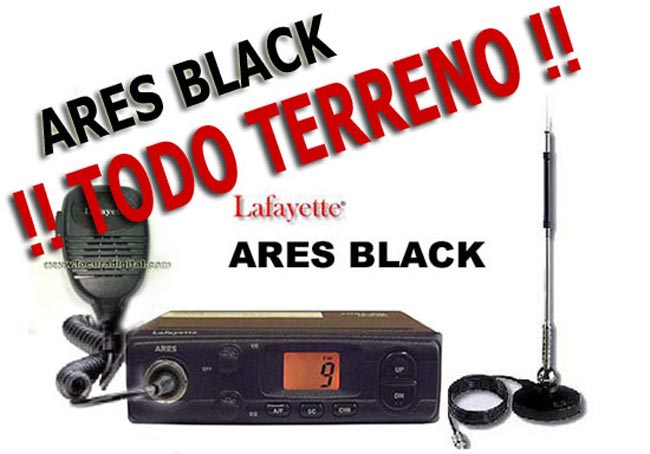 LAFAYETTE ARES BLACK KIT 4x4. 27 Mhz CB transceiver. Color BLACK.
New and innovative concept in 27 Mhz CB transceivers. With full performances this transceiver is distinguished by its small size, especially in depth dimension, ideal for those vehicles that have a small hole to place the transceiver.
Its box dimensions are 14 cm. width x 12 cms. depth x 4 cm. height. In the images screen you can find a diagram with the external dimensions of both the box as keypads and connections.

Important
E24 compliant which allows mounting electronic equipment in public transport vehicles.

You will surprise with its performance and range!Kit contents:1 LAFAYETTE ARES BLACK TRANSCEIVER12V. adapter for charging from the cigarette lighterMAGNETIC ANTENNA MIDLAND 18-244M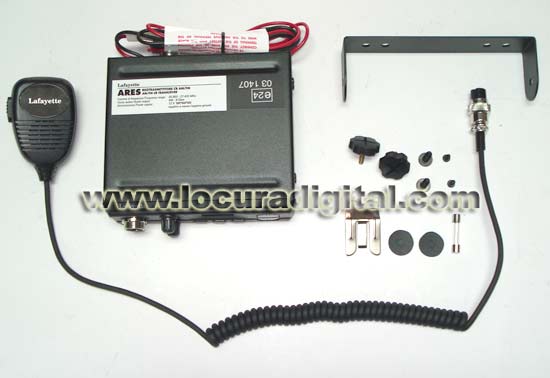 FeaturesTransmitter: PLL synthesizer crystalReceiver: Double conversion superheterodyne systemOperating voltage: 13.8 volts DCTemperature Range: -10 º C + 50 º CStep channel: 10 kHz.Power output: 4 watts AM / FM 4 wattsFrequency Range: 26,965 to 27,405 MhzFrequency Tolerance: ± 500 HzModulation sensitivity: 10 mV (1.25 kHz. Input)Modulation capability: AM: 90% - FM: 2 KHzSensitivity: AM: 0.5 µV (s / n 10 Db) - FM: 0.3 µV (12 dB SINAD)Squelch: 1 µV MAXS / N ratio: 45 dBDistortion: 5%Maximum Power: 4 watts